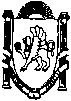 _____________________________________________________________________________________________________________________________________________П О С Т А Н О В Л Е Н И Еот  «20» сентября 2017 года               №  417/17                  с.   МирноеО внесении изменений в схему размещения нестационарных торговых объектов, утвержденную постановлением администрации Мирновского сельского поселения от 30.04.2015 № 13/15 «Об утверждении схемы размещения нестационарных торговых объектов на территории муниципального образования Мирновского сельского поселения»»  В соответствии с Федеральным законом от 28.12.2009 № 381-ФЗ «Об основах государственного регулирования торговой деятельности в Российской Федерации, Федеральным законом от 06.10.2003 № 131-ФЗ «Об общих принципах организации местного самоуправления в Российской Федерации»,  Законом Республики Крым от 21.08.2014 № 54-ЗРК «Об основах местного самоуправления в Республике Крым», Законом Республики Крым от 05.05.2015 № 92-ЗРК/2015 «Об основах государственного регулирования торговой деятельности в Республике Крым», Постановление Совета министров Республики Крым от 23.08.2016 № 402 "Об утверждении Порядка размещения и функционирования нестационарных торговых объектов на территории муниципальных образований в Республике Крым", Приказом Министерства промышленной политики Республики Крым от 26.12.2014 № 129, руководствуясь Уставом муниципального образования Мирновское сельское поселение Симферопольского района Республики Крым, постановлением администрации Мирновского сельского поселения от 08.10.2015 № 498/15 «О размещении нестационарных, мобильных торговых объектов, осуществлении торговой деятельности без использования торгового объекта на территории муниципального образования Мирновское сельское поселение Симферопольского района Республики Крым», с целью соблюдения охранных линий электропередач, охранных линий газораспределительных сетей, а также водопроводных сетей при размещении нестационарных торговых объектов, администрация Мирновского сельского поселения Симферопольского района Республики Крым,-ПОСТАНОВЛЯЕТ:1.Внести изменения в приложение № 1 постановления администрации Мирновского сельского поселения от 30.04.2015 № 13/15 «Об утверждении схемы размещения нестационарных торговых объектов на территории муниципального образования Мирновского сельского поселения» (в редакции постановления администрации Мирновского сельского поселения от 06.12.2016 № 1092/16) и исключить из схемы размещения нестационарных торговых объектов, нестационарные торговые объекты согласно приложению  к  постановлению.2.Муниципальному бюджетному учреждению «МИРНОЕ» муниципального образования Мирновское сельское поселение Симферопольского района Республики Крым (Гудиме Е.С.) осуществлять размещение нестационарных торговых объектов на территории Мирновского сельского поселения в строгом соответствии с утвержденной Схемой размещения нестационарных торговых объектов на территории Мирновского сельского поселения согласно приложению к постановлению. 4.Постановление подлежит обнародованию на информационных стендах в администрации Мирновского сельского поселения по адресу: Симферопольский район, с. Мирное, ул. Белова, 1, а также на официальном сайте в  информационно-телекоммуникационной сети Интернет: http://mirnoe-crimea.ru. 5.Контроль за исполнением настоящего постановления возложить на директора Муниципального бюджетного учреждения «МИРНОЕ» муниципального образования Мирновское сельское поселение Симферопольского района Республики Крым - Гудиму Е.С.Председатель Мирновского сельского совета – глава администрации Мирновского сельского поселения          		                      С.В. Ковалев   Приложение к постановлению администрации  Мирновского сельского поселения  Симферопольского района Республики Крымот «20» сентября  2017 г. № 417/17Нестационарные торговые объекты, которые подлежат исключению из Схемы размещения нестационарных торговых объектов на территории муниципального образования Мирновское сельское поселение Симферопольского района Республики КрымНестационарные торговые объекты, которые подлежат исключению из Схемы размещения нестационарных торговых объектов на территории муниципального образования Мирновское сельское поселение Симферопольского района Республики Крым (графическая часть)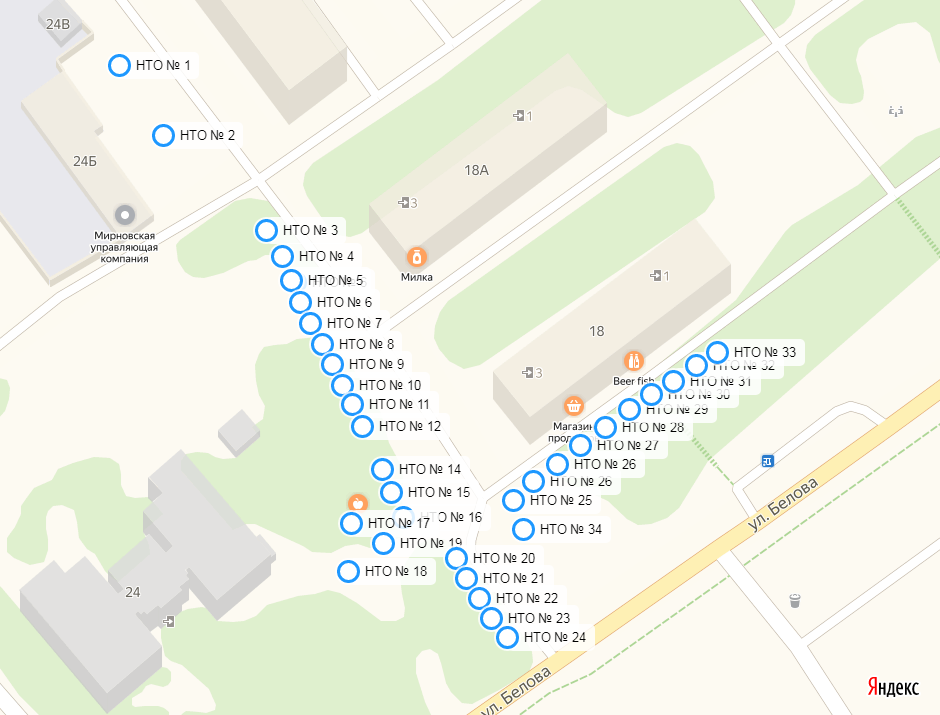 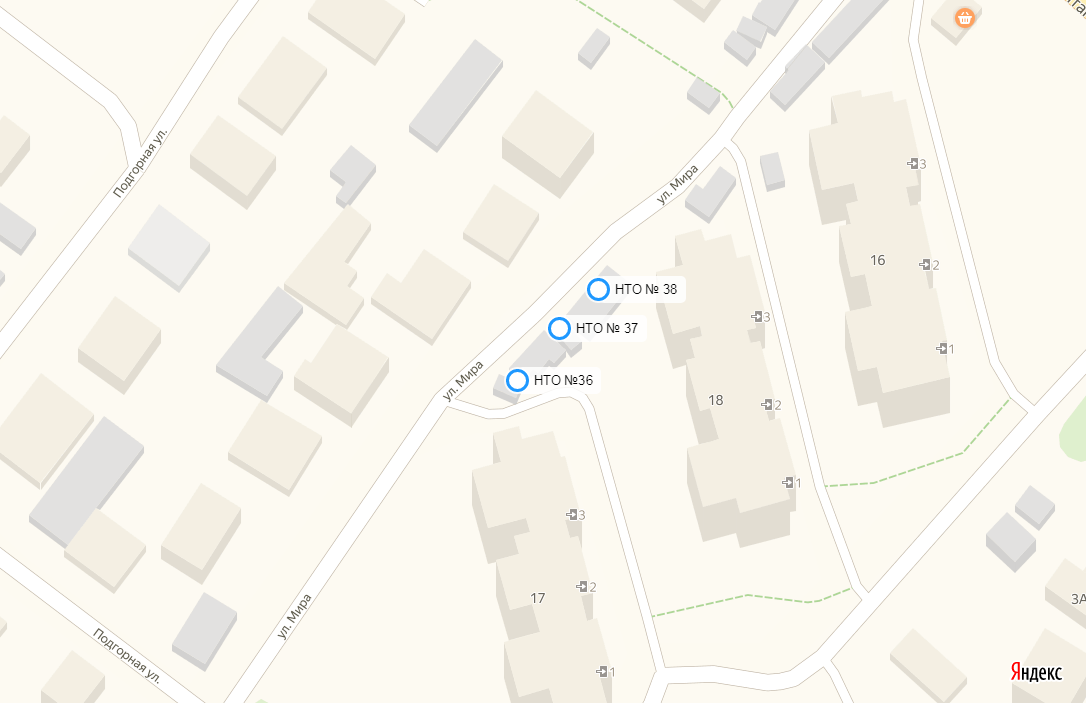 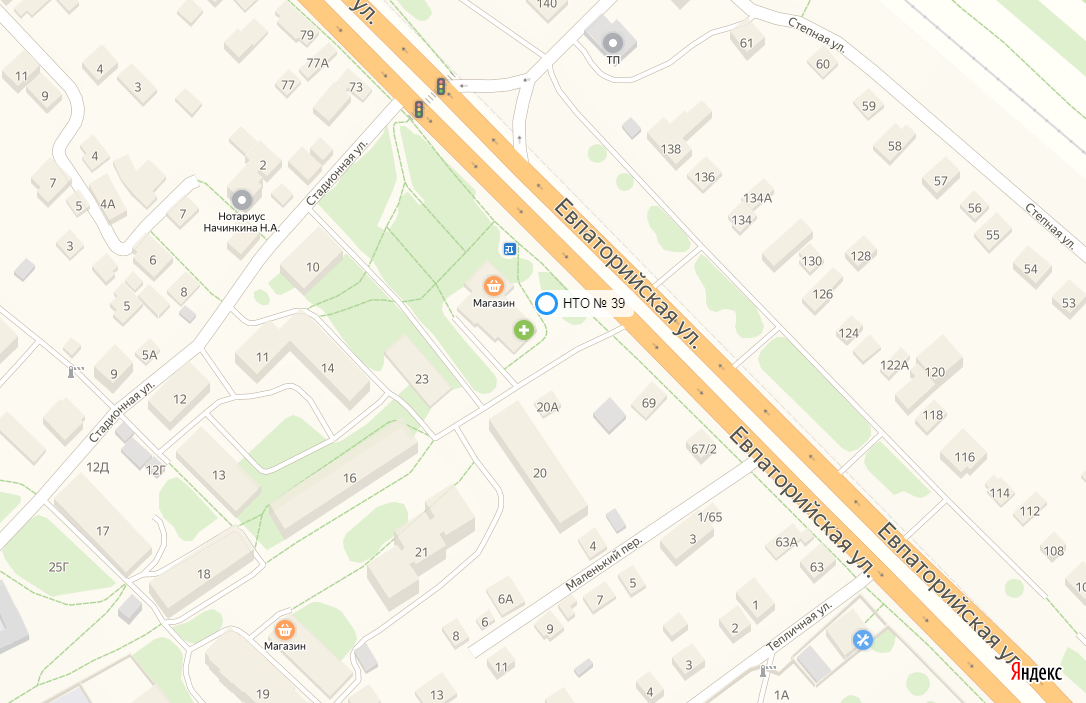 № НТО присвоенный постановлением администрации Мирновского сельского поселения (приложение ) от 06.12.2016 № 1092/16Адресные ориентиры НТОВид НТО, в том числе типовой/нетиповойСпециализация НТОПлощадь земельного участка (м2)Площадь НТО    (м2)Период размещения НТОВид собственности земельного участка, здания, сооружения, на которых предполагается разместить НТО (государственная/муниципальная)Порядок предоставления места для размещения НТО (по конкурсу или без конкурса)1234567891с. Мирное, ул. Белова, напротив дома № 20Торговый павильон, типовойРозничная торговля лекарственными препаратами медицинского назначения, хранение лекарственных препаратов для медицинского назначения95 м295 м27 летМуниципальная собственностьБез конкурса2с. Мирное, ул. Белова, напротив дома № 20Торговый павильон, типовойРозничная торговля продовольственными и непродовольственными товарами 95 м295 м27 летМуниципальная собственностьБез конкурса3с. Мирное, ул. Белова, напротив дома № 18 аТорговый павильон, типовойСубъект малого или среднего предпринимательстваРозничная торговля продовольственными и непродовольственными товарами 18 м218 м27 летМуниципальная собственностьБез конкурса4с. Мирное, ул. Белова, напротив дома № 18 аТорговый павильон, типовойСубъект малого или среднего предпринимательстваРозничная торговля продовольственными и непродовольственными товарами 18 м218 м27 летМуниципальная собственностьБез конкурса5с. Мирное, ул. Белова, напротив дома № 18 аТорговый павильон, типовойСубъект малого или среднего предпринимательстваРозничная торговля продовольственными и непродовольственными товарами 18 м218 м27 летМуниципальная собственностьБез конкурса6с. Мирное, ул. Белова, напротив дома № 18 аТорговый павильон, типовойСубъект малого или среднего предпринимательстваРозничная торговля продовольственными и непродовольственными товарами 18 м218 м27 летМуниципальная собственностьБез конкурса7с. Мирное, ул. Белова, напротив дома № 18 аТорговый павильон, типовойСубъект малого или среднего предпринимательстваРозничная торговля продовольственными и непродовольственными товарами 18 м218 м27 летМуниципальная собственностьБез конкурса8с. Мирное, ул. Белова, напротив дома № 18 аТорговый павильон, типовойСубъект малого или среднего предпринимательстваРозничная торговля продовольственными и непродовольственными товарами 18 м218 м27 летМуниципальная собственностьБез конкурса9с. Мирное, ул. Белова, напротив дома № 18 аТорговый павильон, типовойСубъект малого или среднего предпринимательстваРозничная торговля продовольственными и непродовольственными товарами 18 м218 м27 летМуниципальная собственностьБез конкурса10с. Мирное, ул. Белова, напротив дома № 24Торговый павильон, типовойСубъект малого или среднего предпринимательстваРозничная торговля продовольственными и непродовольственными товарами 18 м218 м27 летМуниципальная собственностьБез конкурса11с. Мирное, ул. Белова, напротив дома № 24Торговый павильон, типовойСубъект малого или среднего предпринимательстваРозничная торговля продовольственными и непродовольственными товарами 18 м218 м27 летМуниципальная собственностьБез конкурса12с. Мирное, ул. Белова, напротив дома № 24Торговый павильон, типовойСубъект малого или среднего предпринимательстваРозничная торговля продовольственными и непродовольственными товарами 18 м218 м27 летМуниципальная собственностьБез конкурса14с. Мирное, ул. Белова, напротив дома № 24Торговый павильон, типовойСубъект малого или среднего предпринимательстваРозничная торговля продовольственными и непродовольственными товарами 18 м218 м27 летМуниципальная собственностьБез конкурса15с. Мирное, ул. Белова, напротив дома № 24Торговый павильон, типовойСубъект малого или среднего предпринимательстваРозничная торговля продовольственными и непродовольственными товарами 18 м218 м27 летМуниципальная собственностьБез конкурса16с. Мирное, ул. Белова, напротив дома № 24Торговый павильон, типовойСубъект малого или среднего предпринимательстваРозничная торговля продовольственными и непродовольственными товарами 18 м218 м27 летМуниципальная собственностьБез конкурса17с. Мирное, ул. Белова, напротив дома № 24Торговый павильон, типовойСубъект малого или среднего предпринимательстваРозничная торговля продовольственными и непродовольственными товарами 72 м272 м27 летМуниципальная собственностьБез конкурса18с. Мирное, ул. Белова, напротив дома № 24Торговый павильон, типовойСубъект малого или среднего предпринимательстваРозничная торговля продовольственными и непродовольственными товарами 72 м272 м27 летМуниципальная собственностьБез конкурса19с. Мирное, ул. Белова, напротив дома № 24Торговый павильон, типовойСубъект малого или среднего предпринимательстваРозничная торговля продовольственными и непродовольственными товарами 18 м218 м27 летМуниципальная собственностьБез конкурса20с. Мирное, в районе ул. Белова, 24Торговый павильон, типовойСубъект малого или среднего предпринимательстваРозничная торговля продовольственными и непродовольственными товарами 25 м225 м27 летМуниципальная собственностьБез конкурса21с. Мирное, в районе ул. Белова, 24Торговый павильон, типовойСубъект малого или среднего предпринимательстваРозничная торговля продовольственными и непродовольственными товарами 18 м218 м27 летМуниципальная собственностьБез конкурса22с. Мирное, в районе ул. Белова, 24Торговый павильон, типовойСубъект малого или среднего предпринимательстваРозничная торговля продовольственными и непродовольственными товарами 18 м218 м27 летМуниципальная собственностьБез конкурса23с. Мирное, в районе ул. Белова, 24Торговый павильон, типовойСубъект малого или среднего предпринимательстваРозничная торговля продовольственными и непродовольственными товарами 18 м218 м27 летМуниципальная собственностьБез конкурса24с. Мирное, в районе ул. Белова, 24Торговый павильон, типовойСубъект малого или среднего предпринимательстваРозничная торговля продовольственными и непродовольственными товарами 18 м218 м27 летМуниципальная собственностьБез конкурса25с. Мирное, в районе ул. Белова, 24Торговый павильон, типовойСубъект малого или среднего предпринимательстваРозничная торговля продовольственными и непродовольственными товарами 18 м218 м27 летМуниципальная собственностьБез конкурса26с. Мирное, в районе ул. Белова, 24Торговый павильон, типовойСубъект малого или среднего предпринимательстваРозничная торговля продовольственными и непродовольственными товарами 18 м218 м27 летМуниципальная собственностьБез конкурса27с. Мирное, в районе ул. Белова, 24Торговый павильон, типовойСубъект малого или среднего предпринимательстваРозничная торговля продовольственными и непродовольственными товарами 18 м218 м27 летМуниципальная собственностьБез конкурса28с. Мирное, ул. Белова, напротив дома № 18Торговый павильон, типовойСубъект малого или среднего предпринимательстваРозничная торговля продовольственными и непродовольственными товарами 18 м218 м27 летМуниципальная собственностьБез конкурса29с. Мирное, ул. Белова, напротив дома № 18Торговый павильон, типовойСубъект малого или среднего предпринимательстваРозничная торговля продовольственными и непродовольственными товарами 18 м218 м27 летМуниципальная собственностьБез конкурса30с. Мирное, ул. Белова, напротив дома № 18Торговый павильон, типовойСубъект малого или среднего предпринимательстваРозничная торговля продовольственными и непродовольственными товарами 18 м218 м27 летМуниципальная собственностьБез конкурса31с. Мирное, ул. Белова, напротив дома № 18Торговый павильон, типовойОбъект фирменной торговли продовольственными товарами18 м218 м27 летМуниципальная собственностьБез конкурса32с. Мирное, ул. Белова, напротив дома № 18Торговый павильон, типовойОбъект фирменной торговли продовольственными товарами18 м218 м27 летМуниципальная собственностьБез конкурса33с. Мирное, ул. Белова, напротив дома № 18Торговый павильон, типовойОбъект фирменной торговли продовольственными товарами18 м218 м27 летМуниципальная собственностьБез конкурса35с. Мирное, в районе ул. Белова,18КиоскСубъект малого или среднего предпринимательстваРозничная торговля продовольственными  товарами6 м26 м27 летМуниципальная собственностьБез конкурса36с. Мирное, ул. Мира, 14АТорговый павильон, типовойСубъект малого или среднего предпринимательстваРозничная торговля продовольственными и непродовольственными товарами35 м235 м27 летМуниципальная собственностьБез конкурса37с. Мирное, ул. Мира, 14АТорговый павильон, типовойСубъект малого или среднего предпринимательстваРозничная торговля продовольственными и непродовольственными товарами35 м235 м27 летМуниципальная собственностьБез конкурса38с. Мирное, ул. Мира 16 АТорговый павильон, типовойСубъект малого или среднего предпринимательстваРозничная торговля непродовольственными товарами 35 м235 м27 летМуниципальная собственностьБез конкурса39с. Мирное, ул. Евпаторийская, остановка с. БогдановкаТорговый павильон, типовойРозничная торговля лекарственными препаратами медицинского назначения, хранение лекарственных препаратов для медицинского назначения95 м295 м27 летМуниципальная собственностьБез конкурса36с. Мирное, ул. Мира, 14АТорговый павильон, типовойСубъект малого или среднего предпринимательстваРозничная торговля продовольственными и непродовольственными товарами35 м235 м27 летМуниципальная собственностьБез конкурса37с. Мирное, ул. Мира, 14АТорговый павильон, типовойСубъект малого или среднего предпринимательстваРозничная торговля продовольственными и непродовольственными товарами35 м235 м27 летМуниципальная собственностьБез конкурса38с. Мирное, ул. Мира 16 АТорговый павильон, типовойСубъект малого или среднего предпринимательстваРозничная торговля непродовольственными товарами 35 м235 м27 летМуниципальная собственностьБез конкурса39с. Мирное, ул. Евпаторийская, остановка с. БогдановкаТорговый павильон, типовойРозничная торговля лекарственными препаратами медицинского назначения, хранение лекарственных препаратов для медицинского назначения95 м295 м27 летМуниципальная собственностьБез конкурса